PROGRAMA DE LA ASIGNATURA1. NOMBRE DE LA ASIGNATURA “TALLER DE POESÍA 2017”2. NOMBRE DE LA ASIGNATURA EN INGLÉS “POETRY WORKSHOP 2017” 3. HORAS DE TRABAJO PRESENCIAL DEL CURSO 3 horas4. OBJETIVO GENERAL DE LA ASIGNATURA El taller de poesía es un curso que posee las características de un seminario de literatura (tanto por su vocación de lectura como en el fomento de la escritura personal del alumno). A través de, al menos, dos lecturas individuales de la propia obra poética de cada estudiante y de la crítica escrita y oral que debe realizar a sus compañeros, el alumno establece un necesario diálogo con sus pares y, también, con diversas lecturas obligatorias y sugeridas. Por otra parte, se persigue la creación de una poética propia (en la búsqueda de un estilo personal) y de la escritura de un libro (como examen) que pueda ser presentado a una editorial. Independientemente de estas actividades, se requiere el cumplimiento de diversas tareas (escritura de poemas con distintos desafíos) que facilitarán aprender las herramientas indispensables para componer un texto poético.5. OBJETIVOS ESPECÍFICOS DE LA ASIGNATURA 5.1. OBJETIVOS GENERALES.1. Alcanzar un conocimiento apropiado del fenómeno de lo lírico en literatura.2. Entender lo lírico como una expresión de lo literario en su naturaleza de obra de arte y desde esta perspectiva posibilitar no sólo el conocimiento analítico o interpretativo, sino perfeccionar la escritura poética de los alumnos sobre la base de textos producidos por los integrantes del taller y sometidos a crítica y discusión.3. Constituir una bibliografía básica, desarrollar la capacidad creativa y crítica, como también la reflexión en torno a la obra poética de grandes autores del género.5.2. OBJETIVOS ESPECÍFICOS.1. Incentivar la escritura y, en particular, la creación poética.2. Fomentar un espíritu autocrítico en la escritura y crítico con respecto a los textos presentados por todos los miembros del taller.3. Identificar las herramientas fundamentales de la escritura en el género poético y ejecutarlas a través de tareas y en la propia creación.4. Reconocer los elementos básicos de una poética propia que se funde en las lecturas, las influencias y los principios personales del estudiante.5. Capacitar al alumno para entregar, al final de semestre, un corpus de poemas organizado que posea las características de un libro de poemas terminado con las particularidades y temáticas que elija el estudiante.6. SABERES / CONTENIDOS 1. Intento de definición del género poético, considerando las particularidades que éste reviste en sus distintas modalidades.2. Análisis e interpretación de algunos textos paradigmáticos del género (autores clásicos y contemporáneos).3. Revisión y discusión en torno a un corpus de lecturas (sobre la base de informes relativos a éste) que puedan considerarse como canónicos.4. Lectura, análisis e interpretación de poemas escritos por los integrantes del taller.7. METODOLOGÍA 1.	Clases expositivas del profesor.2.	Lectura poética de los alumnos.3.	Lectura crítica de los alumnos.4.	Lectura de tareas semanales de los alumnos.5.	Crítica a las tareas semanales de los alumnos.6.	Lectura de grandes poemas de poetas indispensables en la          Formación del género lírico.8. METODOLOGÍAS DE EVALUACIÓN La evaluación de este taller considerará sólo las siguientes notas:2,0 (Reprobado)5,0 (Aprobado)7,0 (Sobresaliente)Ésta se realizará mediante la calificación de informes sobre textos teóricos (poéticas y lecturas formativas), análisis de poemas y producción personal (regulada por dos informes de avance del proyecto final -libro- de escritura). El valor de estas calificaciones corresponderá a un 60% del taller. Por concepto de “examen” se entregará un conjunto de poemas (o poemario), resultado del trabajo del semestre y que tendrá una ponderación del 40%.9. PALABRAS CLAVE POESÍA; CREACIÓN; TALLER; LITERATURA.10. BIBLIOGRAFÍA OBLIGATORIA Borges, J. L. El libro de los seres imaginarios. Editorial Bruguera. Barcelona, 1982.Borges, J. L. Arte Poética. Editorial Crítica. Barcelona, 2001.Bloom, H. La angustia de las influencias. Editorial Monte Ávila. Caracas, 1976.Bloom, H. El canon occidental. La escuela y los libros de todas las épocas.                  Editorial Anagrama. Barcelona, 1995.Calderón, T. Veinticinco años de poesía chilena (1970-1995).  F.C.E. Calderón, L.  México-Santiago de Chile, 1996.Harris, T.-------------      Antología de Poesía Chilena. Tomo II. Editorial Catalonia. Santiago de Chile, 2013.Cirlot, J. E. Diccionario de símbolos. Editorial Labor. Barcelona, 1990.Díaz, J. E. Poema Decente. Ediciones Caronte. Valparaíso, 2017Diego, G. Poesía española contemporánea (Antología y Poéticas). Editorial                 Taurus. Madrid, 1979.Eliot, T. S. Criticar al crítico. (Cap. IX. “Reflexiones sobre el vers libre”).                   Alianza Editorial. Madrid, 1983.Heidegger, M. Arte y Poesía. F.C.E. México, 1958.Millán, F.   La escritura en libertad. Antología de poesía experimental.García, J.  Alianza Editorial. Madrid, 1975.Morales, A. Antología poética de la Generación del 80. Editorial Mago.                     Santiago, 2010.Morales, A. De palabra y obra, ensayos. RIL Editores. Santiago, 2003.Morales, A. A la sombra del poema, ensayos. Editorial Académica Española Saarbrücken (Alemania), 2012.Morales, A. Breve crónica de la poesía contemporánea de Chile. En                     “Zurgai”. N. de junio. Bilbao, 1994.Morales, A. La poesía de los noventa. En “Licantropía” N. 8. Santiago, 1998.Morales, A. Antología de la poesía universal. Volúmenes I, II y III.Carrasco, R. Cuadernos de Literatura. U. de Chile. Santiago, 1997-1998.Paz, O. El arco y la lira. F.C.E. México, 1967Paz, O. Los hijos del limo. Seix-Barral. Barcelona, 1974.Pfeiffer, J. La poesía. F.C.E. México, 1957.Poe, E. A. El cuervo y La filosofía de la composición. Editorial Premiá. México, 1983.Quilis, A. Métrica española. Editorial Ariel. Barcelona, 1991.11. BIBLIOGRAFÍA COMPLEMENTARIA Aristóteles. Poética. Editorial Espasa Calpe. Madrid, 1948.Arteche, M. Llaves para la poesía (Mistral y Neruda). Editorial Andrés Bello.                     Santiago, 1984.Baudelaire, Ch. Las flores del mal. Alianza Editorial. Madrid, 1982.Borges, J. L. Antología personal. Editorial Bruguera. Barcelona, 1980.Burack, S. The writer’s handbook. The Writer Inc. Boston, 1996.Cambors, A. Teoría y técnica de la creación literaria. A. Peña Lillo Editor.                       Buenos Aires, 1966.Cúneo, A. M. Arte Poética de J. L. Borges. Proposición de una lectura.                       En “Revista Chilena de Literatura”, N. 13. Santiago, 1979.Darío, R.  Azul. Editorial Zig-Zag. Santiago, 1955.Eliot, T. S. Poemas reunidos. Alianza Editorial. Madrid, 1978.Genette, G. Figuras. Nagelkop. Córdova, 1979.Graves, R. La diosa blanca. Alianza Editorial. Madrid, 1983.Hamburguer, M. La verdad de la poesía. Tensiones en la poesía moderna                            de Baudelaire a los años sesenta. F.C.E. México, 1982.Huidobro, V. Altazor. Editorial U.C.V. Valparaíso, 1975.Kreimer, J. C. ¿Cómo lo escribo? Editorial Planeta. Buenos Aires, 1992.Martínez, J. L. La poesía chilena. Archivo. Valparaíso, 1978.Mistral, G. Tala. Editorial Losada. Buenos Aires, 1957.Neruda, P. Residencia en la tierra. Editorial Bruguera. Barcelona, 1977.Parra, N. Poemas y Antipoemas. Editorial Seix-Barral. Barcelona, 1978.Rilke, R. M. Cartas a un joven poeta. Alianza Editorial. Madrid, 1978.Rilke, R. M. El testamento. Alianza Editorial. Madrid, 1986.Rimbaud, A. Una temporada en el infierno. Editorial Hiperión. Madrid, 1980.Valéry, P. El cementerio marino. Alianza Editorial. Madrid, 1982.Vallejo, C. Trilce. Editorial Losada. Buenos Aires, 1945.A esta lista deben agregarse poemas de Quevedo, Góngora, Hölderlin, García Lorca, Rilke, Whitman, Seferis, Kavafis, Elytis, Maiakovski, Eluard, Thomas, Ginsberg,  Teillier, Rojas, Arteche, etc.12. RECURSOS WEB 1. http://tallerdepoesiacodices.blogspot.com/2. http://catedradepoesia.blogspot.com/ 3. http://catedradepoesiaespanolacontemporanea.blogspot.com/4. http://apuntescatedrapoesiahispanoamericana.blogspot.com/5. http://catedradepoesiaespanolacontemporanea.blogspot.com/6. http://apuntescatedrapoesiaespanola.blogspot.com/7. http://paginadeandresmorales.blogspot.com/RUT y NOMBRE COMPLETO DEL DOCENTE RESPONSABLE 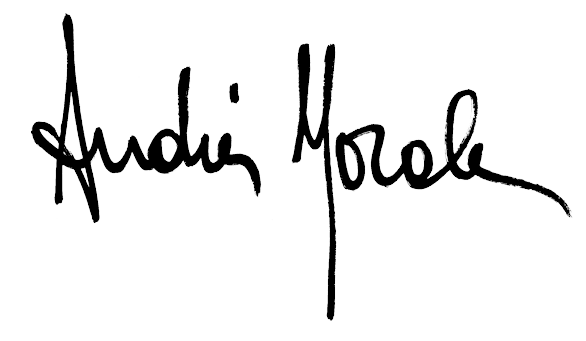 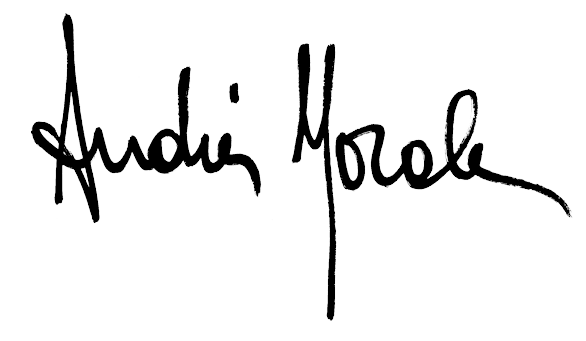 